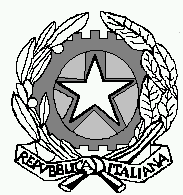 Tribunale Amministrativo Regionale della Sicilia- Sezione di Catania -Allegato 6PROCEDURA NEGOZIATA TRAMITE RDO MEPA EX ART. 36 COMMA 2, LETT.B),D.LGS 50/2016, PER L’AFFIDAMENTO DEL “SERVIZIO DI PULIZIA PER LA SEDE DEL TAR SICILIA- Catania”Numero CIG: 82764896C8Indice per la redazione dell’offerta tecnicaCome specificato nelle condizioni generali, l’offerta tecnica dovrà consistere in una relazione dettagliata formato A4 e articolata in capitoli rubricati in modo corrispondente agli elementi di valutazione sotto esposti.La relazione nel suo complesso dovrà essere composta da non più di 25 facciate. Le facciate/pagine eccedenti tale numero non saranno valutate dalla Commissione. Nel conteggio delle pagine non sono incluse le schede tecniche illustrative dei prodotti/attrezzature, i dépliant illustrativi e le certificazioni, che andranno inseriti come allegati alla relazione.   La relazione dovrà essere scritta con carattere leggibile di dimensione minima 10;Indice offerta tecnicaC. 1	PIANO OPERATIVO DEL SERVIZIOC.1.1	Numero di unità impiegate sull’appalto distinte per livello, per tipologia di prestazioneC.1.2	Modalità operative che si intendono adottare in caso di sostituzioni per ferie e malattie ed altre assenze improvvise, nonché i criteri di base su cui si fonda l’organizzazione del personale. Modalità di gestire emergenze e interventi non programmati. Saranno premiate le società che garantiranno tempi di sostituzione più brevi, illustrando con chiarezza i mezzi e/o le metodologie che garantiscono il rispetto dei suddetti tempi.C.1.3	Numero di ore impiegate sull’appalto, distinte per aree e tipologia di prestazioni.C.2	CERTIFICAZIONI E ATTESTAZIONIC.2.1	Possesso di certificazioni ulteriori a quelle richieste per partecipare a gara (è necessario allegare copia del certificato in corso di validità). I certificati non allegati all’interno della relazione tecnica, anche se presenti nella documentazione amministrativa, o scaduti, verranno considerati come non allegati e quindi non verrà attribuito alcun punteggio.C.2.2	Esperienze pregresse in servizi analoghi a quelli richiesti dal presente capitolatoC.3	MACCHINARI, ATTREZZATURE E PRODOTTI UTILIZZATI PER L’ESECUZIONE DEL SERVIZIO – CONTENIMENTO DELL’IMPATTO AMBIENTALEC.3.1	Attrezzature e Macchinari utilizzati per l’esecuzione del servizio. Sarà premiato l'utilizzo di macchinari a basso consumo energetico e/ o a minor impatto acustico. A tal fine verrà preferito, ove possibile, l'impiego di macchinari alimentati a batteria e quelli alimentati con cavo elettrico dotati di variatori di velocità. La mancata allegazione delle schede o l'allegazione di schede dalle quali non si evince la suddetta caratteristica comporterà l'attribuzione di un coefficiente pari a 0.I macchinari con potenza/consumo nominale superiore a 1350 w non verranno considerati ai fini dell'attribuzione del coefficiente. C.3.2	Percentuale di prodotti per l’igiene (quali i detergenti multiuso destinati alla pulizia di ambienti interni, detergenti per finestre e detergenti per servizi sanitari), e percentuale di materiale igienico sanitario con marchio “ecolabel”, rispetto alla percentuale degli stessi prodotti utilizzati nell’espletamento del servizio di pulizia. Il materiale igienico sanitario deve essere del tipo indicato all’art. 4 del capitolato. Tale incidenza deve essere dimostrata allegando per ogni prodotto in elenco, in possesso della caratteristica richiesta, la scheda tecnica o di sicurezza dalla quale la stessa si evince. Pertanto, al fine del calcolo dell'incidenza, non verranno valutati i prodotti per i quali mancano le schede tecniche e/o per i quali vengono allegate schede che non permettono di dimostrare il possesso della caratteristica premiante.C.3.3	Soluzioni adottate per la riduzione dei rifiuti, per minimizzare i consumi energetici, di acqua e l’inquinamento Acustico.C.3.4	Altre attrezzature utilizzate (es. sacchi di raccolta profumata, carta asciugamani, sapone mani, carta igienica).C.4	PROPOSTE MIGLIORATIVE RISPETTO A QUANTO PREVISTO DA CAPITOLATO.Criteri                                       Criteri di valutazioneC.1PIANO OPERATIVO DEL SERVIZIO50C.1.1Numero di unità impiegate sull’appalto distinte per livello, per tipologia di prestazione 8C.1.2Modalità operative che si intendono adottare in caso di sostituzioni per ferie e malattie ed altre assenze improvvise, nonché i criteri di base su cui si fonda l’organizzazione del personale. Modalità di gestire emergenze e interventi non programmati. Saranno premiate le società che garantiranno tempi di sostituzione più brevi, illustrando con chiarezza i mezzi e/o le metodologie che garantiscono il rispetto dei suddetti tempi.10C.1.3Numero di ore impiegate sull’appalto, distinte per aree e tipologia di prestazioni. 32C.3CERTIFICAZIONI E ATTESTAZIONI 5C.3.1Possesso di certificazioni ulteriori a quelle richieste per partecipare a gara (è necessario allegare copia del certificato in corso di validità). I certificati non allegati all’interno della relazione tecnica, anche se presenti nella documentazione amministrativa, o scaduti, verranno considerati come non allegati e quindi non verrà attribuito alcun punteggio.3C.3.2Esperienze pregresse in servizi analoghi a quelli richiesti dal presente capitolato 2C.4MACCHINARI, ATTREZZATURE E PRODOTTI UTILIZZATI PER L’ESECUZIONE DELSERVIZIO – CONTENIMENTO DELL’IMPATTO AMBIENTALE20C.4.1Attrezzature e Macchinari utilizzati per l’esecuzione del servizio. Sarà premiato l'utilizzo di macchinari a basso consumo energetico e/ o a minor impatto acustico. A tal fine verrà preferito, ove possibile, l'impiego di macchinari alimentati a batteria e quelli alimentati con cavo elettrico dotati di variatori di velocità. La mancata allegazione delle schede o l'allegazione di schede dalle quali non si evince la suddetta caratteristica comporterà l'attribuzione di un coefficiente pari a 0.I macchinari con potenza/consumo nominale superiore a 1350 w non verranno considerati ai fini dell'attribuzione del coefficiente. 8C.4.2Percentuale di prodotti per l’igiene (quali i detergenti multiuso destinati alla pulizia di ambienti interni, detergenti per finestre e detergenti per servizi sanitari), e percentuale di materiale igienico sanitario con marchio “ecolabel”, rispetto alla percentuale degli stessi prodotti utilizzati nell’espletamento del servizio di pulizia. Il materiale igienico sanitario deve essere del tipo indicato all’art. 4 del capitolato. Tale incidenza deve essere dimostrata allegando per ogni prodotto in elenco, in possesso della caratteristica richiesta, la scheda tecnica o di sicurezza dalla quale la stessa si evince. Pertanto, al fine del calcolo dell'incidenza, non verranno valutati i prodotti per i quali mancano le schede tecniche e/o per i quali vengono allegate schede che non permettono di dimostrare il possesso della caratteristica premiante. 5Soluzioni adottate per la riduzione dei rifiuti, per minimizzare i consumi energetici, di acqua e l’inquinamentoAcustico.  4C.4.3Altre attrezzature utilizzate(es. sacchi di raccolta profumata, carta asciugamani, sapone mani, carta igienica).    3C.5Proposte migliorative rispetto a quanto previsto da capitolato.5TOTALE PUNTEGGIOTOTALE PUNTEGGIO80